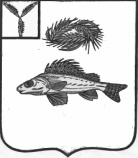 СОВЕТПЕРЕКОПНОВСКОГО МУНИЦИПАЛЬНОГО ОБРАЗОВАНИЯЕРШОВСКОГО МУНИЦИПАЛЬНОГО РАЙОНА САРАТОВСКОЙ ОБЛАСТИРЕШЕНИЕОт 17.09.2018 года									№ 1-2Об избрании главы Перекопновскогомуниципального образованияЕршовского муниципального района Саратовской областиВ соответствии с пунктом 1 части 2 статьи 36 Федерального закона от 6 октября 2003 года №131-ФЗ «Об общих принципах организации местного самоуправления в Российской Федерации», Совет Перекопновского муниципального образования Ершовского муниципального района Саратовской области РЕШИЛ:1. Избрать Писареву Елену Николаевну главой Перекопновского муниципального образования Ершовского муниципального района Саратовской области.2. Обнародовать настоящее решение и разместить на официальном сайте администрации Ершовского муниципального района Саратовской области в сети Интернет.Глава Перекопновского муниципального образования Ершовского муниципального района Саратовской области							Е. Н. Писарева